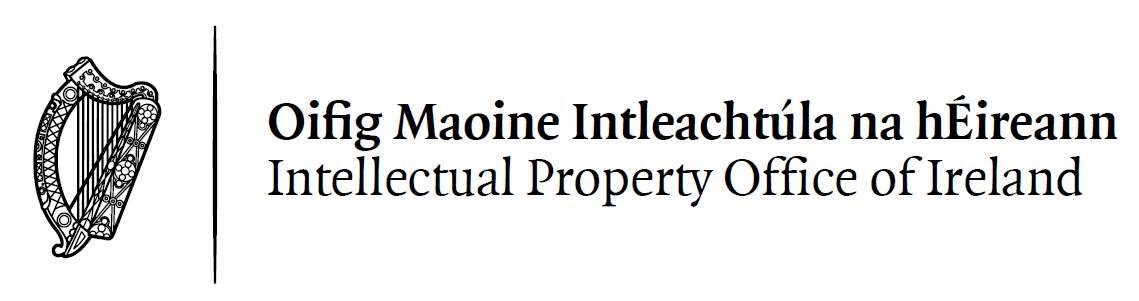 Feedback - Complaints FormPlease complete this form providing as much detail as you can.  If making a complaint, please provide the name of the officials with whom you were dealing with, the nature of your complaint and the steps taken to-date to resolve it. Dates and copies of any documentation should be included where appropriate. Name:Address:Postcode:                                E-Mail address:Telephone/Mobile:                 Reason for contacting:Area that your feedback or complaint relates to:     IPOI reference number / file number / application number:      Please set out your feedback or complaint in the box below:Please check the box if you wish the Office to respond to your feedback or complaint by e-mail.  Please check the box below if you wish the Office to respond in Irish.  Please check the box below if you give consent to be contacted by us to take part in future customer surveys and to acknowledge that you have read and understand the IPOI’s Privacy Notice. 